Заявление на переход от одного страховщика к другому нужно подать не позднее 1 декабряПеревод накопительной пенсии из государственного Пенсионного фонда в негосударственный (или обратно), смена одного негосударственного фонда на другой возможны только при личном посещении ПФР, через представителя с нотариально удостоверенной доверенностью, или через портал госуслуг.Данные изменения позволяют избежать неправомерных переводов пенсионных накоплений граждан при использовании недостоверных документов.Заявление на переход от одного страховщика к другому нужно подать не позднее 1 декабря.  Если застрахованное лицо в течение одного года подает более одного заявления о переходе без предварительной подачи уведомлений об отказе от смены страховщика, ПФР откажет в удовлетворении второго и последующего заявлений.Кроме того, если гражданин решил досрочно сменить страховщика, то ему обязательно сообщат о размере инвестиционного дохода, который он теряет в связи с досрочным переходом.Напомним, что перевод пенсионных накоплений без потерь возможен не чаще одного раза в 5 лет, иначе, будущий пенсионер теряет свой инвестиционный доход. В 2021 году перевести без потерь средства пенсионных накоплений могут те граждане, которые написали заявление о выборе страховщика последний раз в 2016 г, при условии, что ПФР рассмотрел заявление положительно.В иных случаях досрочный перевод накоплений грозит потерей инвестиционного дохода, как минимум за текущий год.Напомним, пенсионные накопления имеются у людей не старше 1953 г.р. (мужчин) и 1957 г.р. (женщин), не вышедших на пенсию, а также у участников программы софинансирования.Найти информацию обо всех поданных заявлениях, их статусе, дате и способе подачи, вынесенном решении можно на портале госуслуг или лично в ПФР.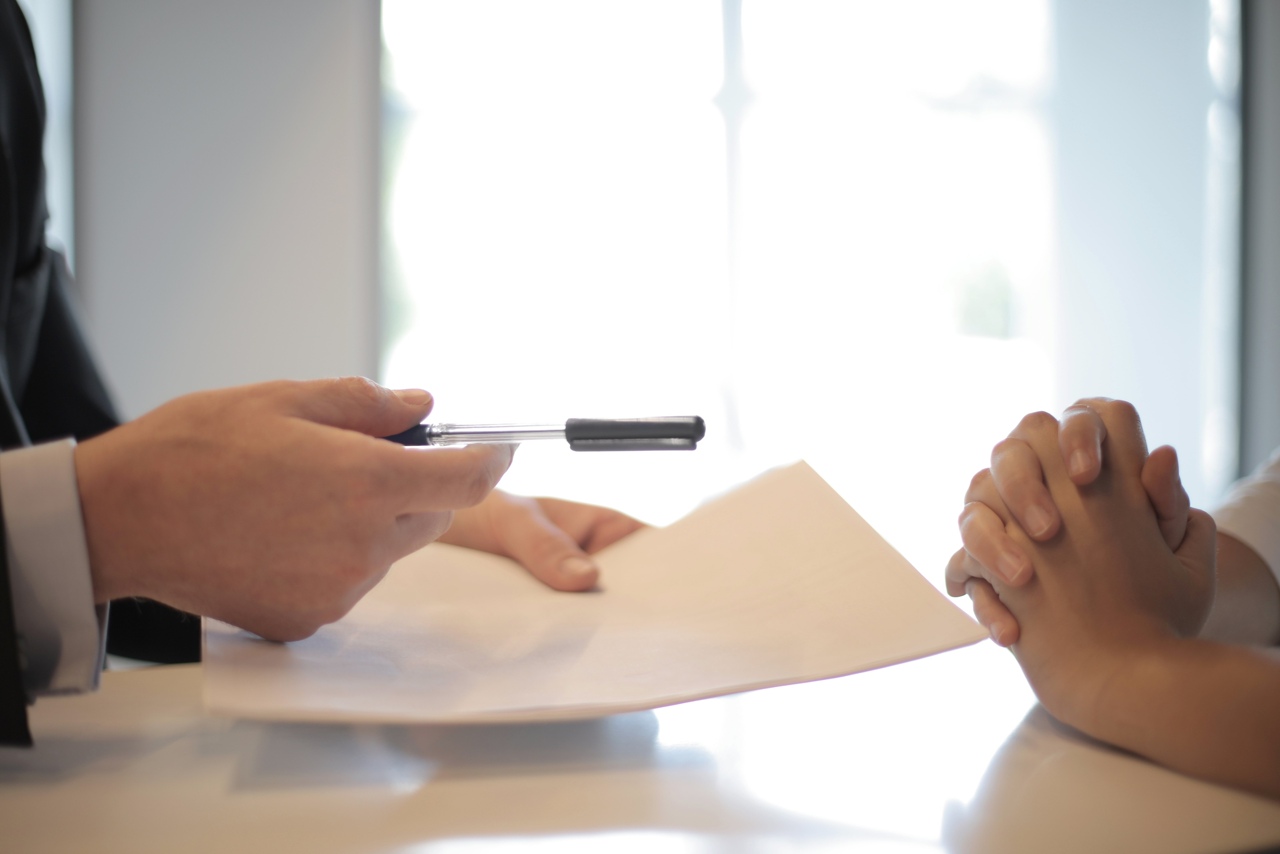 